Literacy – 18th  May 2020Phonics:Recap over all sounds learnt so far:s, a, t, p, i, n, c, k, ck, e, h, r, m, d, g, o, u, l, f, b, j, z, w, y and xLearn new sound ‘v’. Talk about the name and then the sound.Activities: Can you make a word web of words that begin with v? e.g:	V v	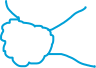 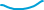 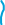 Alphablocks link: https://www.youtubekids.com/watch?v=zCPhZ7CGjKU&hl=en-GBHere are some other useful links for ‘v’.https://www.youtubekids.com/watch?v=PA47cP88ySw&hl=en-GBJolly phonics song:https://youtu.be/Lgu518uU9RITWhere are worksheets on the Primary 1 page to practise the formation of letter ‘v’. These are available to download and print.oWe have NOW covered all the single sounds of the 26 letters of the alphabet. (Apologies for leaving ‘v’ out! Please keep practising them all!There are some worksheets on the website to help you revise the sounds.Reading:Oxford Owl website:Read ‘The Dragon Balloon’: There are reading activities to complete afterwards.(You will need to log in to Oxford Owl. The website is free but you need to register.)https://www.oxfordowl.co.uk/api/interactives/24318.htmlRead ‘Top Dog’:https://www.oxfordowl.co.uk/api/digital_books/1452.htmlThere are some activities to complement the books.Would you like a challenge? See if you can use your sounds to read this book.‘Let’s bake’:https://www.oxfordowl.co.uk/api/interactives/13008.htmlShare stories at home:Read through some stories with an older brother / sister or parent.Read “Tadpole’s Promise” by Jeanne Willis. Illustrated by Tony Ross.There is a PowerPoint presentation of the story on the webpage. There is also an audio version read by the author. It has a few extras in it! It’s well worth a listen.
Writing:Keep practising your high frequency words on a whiteboard, with water and a paintbrush or just on paper. You could display some of your key words around the house and say them each time you walk past.Can you draw a frog (see guidance on website) and write a sentence or two below it?Mrs B and Mrs K xx